Dossier de presseClaude Médale Michel EtchepareCONTACT : Anne Deliart	 					Tél. : 06.20.13.26.80SOMMAIRERenseignements pratiques...................................................................................................page 3Communiqué de presse.........................................................................................................page 4RENSEIGNEMENTS PRATIQUESAdresse :Musée de Guéthary - Parc municipal André NarbaitsMaison Saraleguinea - 64210 GuétharyHoraires d’ouverture :Tous les jours sauf mardi et dimanche  - 14h30 à 18h30Contacts presse : Anne Deliart	   Tél. : 06 20 13 26 80  (ou) 05 59 54 86 37Email : musee.guethary@wanadoo.fr	Site Internet : www.musee-de-guetharySeptembre - Octobre 2012Claude MEDALE - Alain ETCHEPARE	"Côte à côte" 		Dos à la mer, face aux vents Photographie Exposition du 10 septembre au 27 octobre 2012  Rencontre avec les artistes au Musée le dimanche 9 septembre à 17h (entrée libre)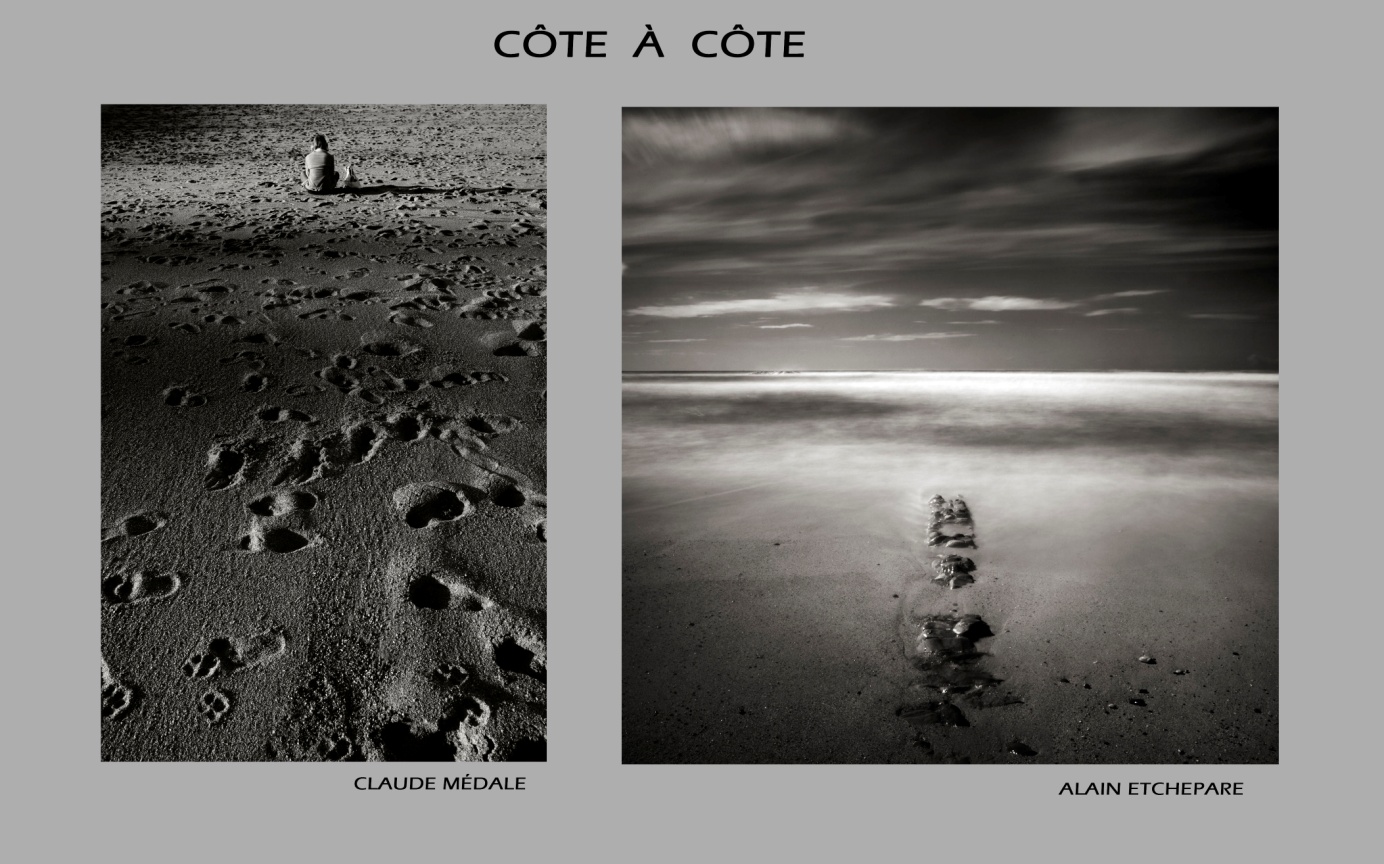 Copyright : Claude Médale					Copyright : Alain Etchepare		           Photographie 40 x 60 cm		                                                             Photographie 40 x 40 cmLe long de cette côte à la limite du ressac, il arrive parfois que le temps s'arrête, les couleurs fuient et seules restent les pierres, l'eau et la lumière.Alors la roche et le sable nous rappellent qui nous sommes, ancrés au sol, simples animaux terrestres qui scrutent attirés toujours plus loin au delà des rivages, l'hypothétique échappatoire d'un jour ordinaire.Sous l'aspect d'une joute contradictoire, les regards croisés d'Alain Etchepare et Claude Médale sur ce bord de mer, nous laissent à méditer sur le loin et le proche, le rêve et la réalité, le long de cette côte atlantique entre San Sébastian et l'embouchure de l'Adour.Du doute à la certitude ils nous racontent ces histoires.L'exposition : 2 auteurs pour 25 diptyques de photographies